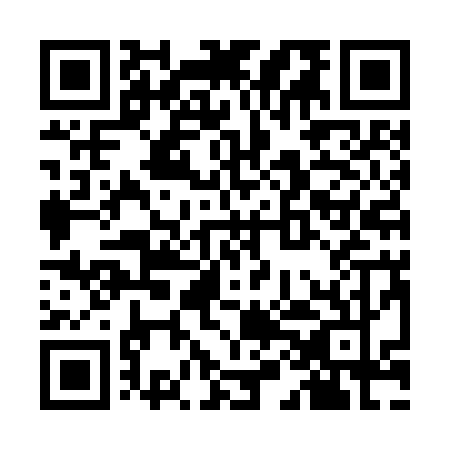 Prayer times for Abel Lake Forest, Virginia, USAWed 1 May 2024 - Fri 31 May 2024High Latitude Method: Angle Based RulePrayer Calculation Method: Islamic Society of North AmericaAsar Calculation Method: ShafiPrayer times provided by https://www.salahtimes.comDateDayFajrSunriseDhuhrAsrMaghribIsha1Wed4:516:121:074:568:029:242Thu4:506:111:074:568:039:253Fri4:486:101:074:568:049:264Sat4:476:091:074:568:059:275Sun4:456:081:074:568:069:296Mon4:446:071:074:578:079:307Tue4:426:061:064:578:089:318Wed4:416:051:064:578:099:329Thu4:406:041:064:578:109:3410Fri4:386:031:064:578:109:3511Sat4:376:021:064:588:119:3612Sun4:366:011:064:588:129:3713Mon4:356:001:064:588:139:3914Tue4:335:591:064:588:149:4015Wed4:325:581:064:598:159:4116Thu4:315:571:064:598:169:4217Fri4:305:561:064:598:179:4318Sat4:295:561:064:598:189:4519Sun4:285:551:064:598:189:4620Mon4:275:541:075:008:199:4721Tue4:265:531:075:008:209:4822Wed4:255:531:075:008:219:4923Thu4:245:521:075:008:229:5024Fri4:235:521:075:018:239:5125Sat4:225:511:075:018:239:5326Sun4:215:501:075:018:249:5427Mon4:205:501:075:018:259:5528Tue4:195:491:075:018:269:5629Wed4:195:491:075:028:269:5730Thu4:185:481:085:028:279:5831Fri4:175:481:085:028:289:59